      LOYOLA COLLEGE (AUTONOMOUS), CHENNAI – 600 034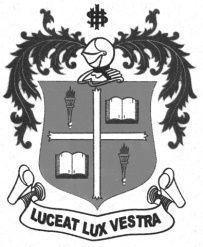     M.A. DEGREE EXAMINATION - SOCIAL WORKTHIRD SEMESTER – NOVEMBER 2012SW 3975 - HEALTH SITUATION IN INDIA (3)               Date : 03/11/2012 	Dept. No. 	  Max. : 100 Marks    Time : 9:00 - 12:00                                              Part –AAnswer all the questions. Each answer should not exceed 50 words:		                   10x2= 20                                                              Define the Holistic concept of Health.What is Epidemiology?Mention any two recommendations of Shrivasttsav Committee.Expand the following: RNTCP. NACO, BCG & VHAIMention any four Millennium Development Goals.Define Primary Health Care.Why do we need ‘Rights Based Approach’?Expand NHA, PHA, DALY and PHE.What is Community Health?Define Environmental health.                                                           			Part - B   Answer any Four of the following questions in about 300 words:		                     4x10= 40Discuss the Health status of the Vulnerable Groups & Marginalized Communities. Describe the Structure &functions of Primary Health Centres.Elucidate the positive & negative impact of Media on Health. Critically analyze the preventive, promotive and rehabilitative aspects of Health.Discuss the role of a Social Worker in the field of Community Health.                                                              	Part –C	Answer any Two of the following questions in about 600 words:			    2x20=40Bring out the significant developments in the history of Medicine and the various systems of Medicine Practiced in India.Elucidate the role and functions of the Professional Social Worker with specific skills required for Medical Social Work practice, quoting examples from your Field Work.Highlight the milestones in the development of Health Movement in India.                                        *****